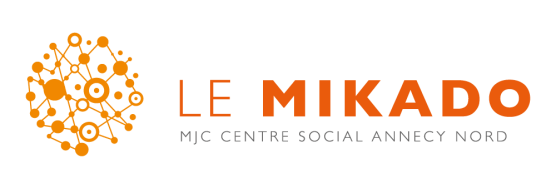 Animateur(trice) Pôle Petite Enfance / FamilleLe Mikado MJC Centre Social est une association née de la fusion de la MJC de Novel et de la MJC Centre Social des Teppes Maison de l’Enfance, toutes deux présentes depuis 50 ans sur le territoire annécien. Le Mikado MJC Centre Social, c’est un ensemble d’équipements polyvalents, ouvert à tous, ou chacun peut :Pratiquer de activités liées à la culture, aux loisirs,Bénéficier d’un accompagnement (social, garde d’enfant.)Se familiariser avec l’art et les pratiques artistiquesEchanger, tisser du lien avec ses concitoyensNos missions :Renforcer les solidarités, créer du lien social,Prévenir et diminuer les exclusions,Animer la vie du quartier avec les habitants,Favoriser le vivre ensemble et la créativité chacun-eDans ce cadre et sous la responsabilité fonctionnelle et hiérarchique du REFERENTE Petite Enfance / Famille, vous serez amené(e) à accomplir les missions suivantes :Pour le volet Petite-enfance au sein de son LAEP (Lieu d’Accueil Enfants Parents) et autres dispositifs (hors les murs, ateliers …):Contribuer au bien-être de chaque enfant et du groupeParticiper à l’accueil des familles au sein du LAEP Travailler en concertation avec l’équipe afin d’harmoniser les pratiquesObserver les enfants et les diverses situationsAnalyser les informations recueillies et adapter les activités en concertation avec l’ensemble de l’équipeFavoriser l’éveil et la créativité des enfants à travers des propositions adaptées (activités, jeux, sorties) qui tiennent compte des capacités et du développement psychique et moteur de chaque enfant mais également du groupeRepérer les troubles éventuels de l’enfant pour en informer la coordinatrice afin de mettre en place un travail en parallèleInstaller, ranger, et nettoyer les jeux et les espaces d’accueilPour le volet Famille :Créer, accompagner et garantir les conditions favorables permettant le dialogue, l’échange et l’émergence des besoinsEtre à l’écoute des publics afin de proposer un accompagnement adaptéAvoir des capacités rédactionnellesAccueillir tous les publics, en particulier les adultes et les famillesParticiper aux animationsPour le volet en transversalités avec les autres services :Aider à l’encadrement de toute activité organisée par Le Mikado MJC Centre SocialIntervenir au sein de l’accueil de loisirs (pour les moins de 6 ans)Participer aux animations Mikado plage, carnaval, cinemino, petit patapon et autres ..Qualités requises :Facultés d’adaptation et de prise d’initiativePolyvalence et force de proposition dans les différentes activitésFacilité à la communication, ouverture d’esprit, de dialogue et d’écouteConnaissance du public jeunes enfants et de son environnement d’accueilDiscrétion et réserveDynamique et créatifOrganisé, ordonné et patientDiplômes :Diplôme en lien avec le secteur de la Petite-Enfance (CAP Petite enfance, Auxiliaire de puériculture, autre…)Permis B obligatoire.Sites d’intervention : Plusieurs lieux : les sites de Novel (Place Annapurna), des Teppes (Place des Rhododendrons), Vallin Fier (école maternelle), Le Bis, le Centre Social Mobile (camion aménagé) ainsi que tous les sites évènementiels.Rémunération : CONDITIONS en application des dispositions de la CCN ÉCLAT, ex-Animation Coef C 280 (1350 euros net selon reprise conventionnelle)CDI Mod B, Plein Temps, travail du mardi au samedi et soirées possiblesEnvoyer CV et LM à assdirection@lemikado.org 